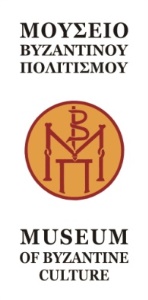 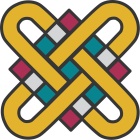 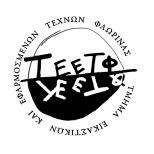 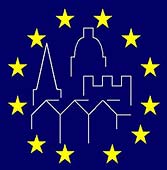 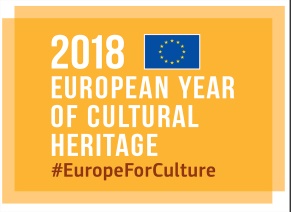 Ευρωπαϊκές Ημέρες Πολιτιστικής Κληρονομιάς 2018 στο Μουσείο Βυζαντινού ΠολιτισμούΠόλεις – ΕικόνεςΜε την ευκαιρία του εορτασμού για τις Ευρωπαϊκές Ημέρες Πολιτιστικής Κληρονομιάς 2018 εγκαινιάζεται στις 19 Σεπτεμβρίου 2018, ώρα 20.00 στο Μουσείο Βυζαντινού Πολιτισμού η έκθεση «Πόλεις – Εικόνες», μια συνεργασία του Μουσείου με το Τμήμα Εικαστικών και Εφαρμοσμένων Τεχνών της Σχολής Καλών Τεχνών του Πανεπιστημίου Δυτικής Μακεδονίας. Πρόκειται για έργα φοιτητών και αποφοίτων του τμήματος και, πιο συγκεκριμένα, για δύο ομαδικά project από το Εργαστήριο Χαρακτικής και το Εργαστήριο Φωτογραφίας, καθώς και τέσσερα μεμονωμένα έργα. Αξιοποιώντας το θέμα  των πόλεων που έχει οριστεί για τον εορτασμό κατά τη διετία 2017 και 2018, τα έργα της έκθεσης εστιάζουν στις ποικίλες ιστορικές και κοινωνικές διαστάσεις του αστικού περιβάλλοντος, όπως αυτές καταγράφονται μέσα από τα βιώματα των νέων καλλιτεχνών. Στις εργασίες των φοιτητών και των αποφοίτων παρουσιάζονται οι διαδικασίες της δόμησης και της αποδόμησης που εντοπίζονται στο περιβάλλον της πόλης, οι δυνάμεις της δημιουργίας και της καταστροφής, καθώς και οι προτάσεις για μια νέα δημιουργική πρόσληψη του αστικού χώρου. Το project του Εργαστηρίου Φωτογραφίας έχει ως θέμα του τα «αστικά κενά». Κατά τη διάρκεια της ερευνητικής διαδικασίας οι φοιτητές και οι φοιτήτριες κλήθηκαν να ανακαλύψουν, να σχολιάσουν, να συλλέξουν και να ερευνήσουν αστικά κενά τόσο στην έδρα της Σχολής στην πόλη της Φλώρινας, όσο και σε άλλες πόλεις της Ελλάδας. Με αφετηρία την εικόνα, ως βασικό εικαστικό μέσο του Εργαστηρίου, ξεκίνησαν από την καταγραφή και στη συνέχεια επεκτάθηκαν σε ένα σύνολο δράσεων που περιέλαβε επιτελεστικές και εικαστικές παρεμβάσεις, φανταστικές ιστορίες, αναζήτηση δορυφορικών λήψεων αστικών κενών, όπως καταγράφηκαν από προγράμματα γραφικών απεικονίσεων, μετατρέποντας τα αστικά κενά σε υβριδικούς τόπους, όπου αναπτύχθηκαν νέες εικαστικές προσεγγίσεις του δημόσιου χώρου. Στην ομαδική εργασία του Εργαστηρίου Χαρακτικής διερευνήθηκαν οι «χαράξεις» στο αστικό τοπίο παράλληλα με τη χάραξη μια μήτρας για εκτύπωση, ώστε τα έργα να σχολιάσουν και να αντιπαραθέσουν όψεις της οικονομικής, κοινωνικής, πολιτικής και δημογραφικής εξέλιξης της πόλης από την οπτική γωνία του νέου καλλιτέχνη που ζει και εργάζεται μέσα σε αυτήν. Τα χαρακτικά έργα συνδυάζουν πολλαπλές τεχνικές χάραξης και σύνθετες μεθόδους εκτύπωσης και παρουσιάζονται ανά δύο σε ένα μεταξύ τους διάλογο ως ντοκουμέντο αφήγησης της διάδρασης του πολίτη με τις Πόλεις.Στην έκθεση συμμετέχουν: Στέργιος Αδάμ, Γρηγόρης Βοσνάκος, Άννα Βράτιτς, Μαργαρίτα Γκέκτση, Σπυριδούλα Ζαβιτσάνου, Ρομάν Ζουέβ, Δήμος Κηπουρός, Γεωργία Κόντου, Ηλίας Μπαρκαλής, Ζήσης Μπλιάτκας, Κατερίνα Παΐσιου, Παναγιώτα Παντέλα, Αριάδνη Πεδιωτάκη, Πέτρος Ρέγκος, Αλεξάνδρα Σάμπαλη, Βασίλης Σμολέσκη, Κλεοπάτρα Τσαλή, Αγγελίνα Τσουμάνη, Αλέξανδρος Χριστόπουλος. Συντονισμός project Εργαστηρίου Φωτογραφίας: Έλενα Εφέογλου, Εικαστικός, ΕΔΙΠ, Τμήμα Κινηματογράφου ΑΠΘ, Ειδική Επιστήμονας ΤΕΕΤ - ΠΔΜΓραφιστικός Σχεδιασμός project Εργαστηρίου Φωτογραφίας: Γιάννης Βγόντζας Συντονισμός project Εργαστηρίου Χαρακτικής: Σοφία Παπαδοπούλου, Χαράκτρια, Ειδική Επιστήμονας ΤΕΕΤ - ΠΔΜΕπιμέλεια έκθεσης: Ζωή Γοδόση, Επικ. Καθηγήτρια ΤΕΕΤΥπεύθυνη επικοινωνίας από πλευράς ΜΒΠ: Ηρώ Κατσαρίδου, Ιστορικός Τέχνης, ΜΒΠΜουσειογραφικός σχεδιασμός, γραφιστικά: Σίσσυ Καραδημητρίου, Αρχιτέκτονας, ΜΒΠΔιάρκεια έκθεσης: 19 Σεπτεμβρίου - 14 Οκτωβρίου 2018Είσοδος ελεύθερη.Το Σαββατοκύριακο του εορτασμού (29 και 30 Σεπτεμβρίου 2018) η είσοδος στο Μουσείο είναι ελεύθερη. Χορηγοί επικοινωνίας: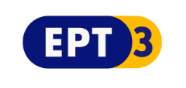 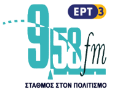 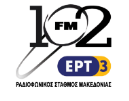 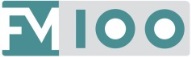 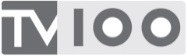 Μουσείο Βυζαντινού ΠολιτισμούΛεωφ. Στρατού 2, 54013 Θεσσαλονίκη+30 2313306400, fax  2313306402, EmaiL: mbp@culture.gr